                                                  The City School
                                              North Nazimabad Boys Campus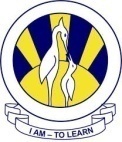 WORKSHEET # 4HISTORY 8Name:_________________ Class:  8    Section:_____ Date:______________Teacher: Ms. Kiran Haq Q: Answer the following questions.(A)Who were the suffragettes? Why they became violent in the 20th century?  /6Ans:__________________________________________________________________________________________________________________________________________________________________________________________________________________________________________________________________________________________________________________________________________________________________________________________________________________________________________________________________________________________________________________________________________________________________________________________________________________________________________________________________________________________________________________________________________________________________________________________________________________________________________________________________(B)Describe the role of Miss Fatima Jinnah in the struggle of Pakistan.   /4Ans:_______________________________________________________________________________________________________________________________________________________________________________________________________________________________________________________________________________________________________________________________________________________________________________________________________________________________________________________________________________________________________________________________________________________________________________________________________________________________________________(C)How did the Western culture influence the Indian women?    /6Ans:__________________________________________________________________________________________________________________________________________________________________________________________________________________________________________________________________________________________________________________________________________________________________________________________________________________________________________________________________________________________________________________________________________________________________________________________________________________________________________________________________________________________________________________________________________________________